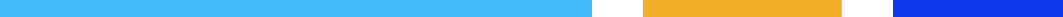 Organización comunal: Asociación de Desarrollo Específico para la planta de reciclaje de la Ceiba de Sabalito de Coto BrusCódigo de registro: 3279Proyecto: Planta de procesamiento de materiales reciclables. Impacto sobre la comunidad: Generación de empleo. Año de inicio de la actividad productiva: 2013Dirección: Brunca, Puntarenas, Sabalito, Coto Brus Persona de contacto: Maurice Desanti Vargas, Presidente de la Asociación de Desarrollo. Contacto: 8627-9695/ aderesabalito@gmail.com / andml23@gmail.comAlianzas estratégicas: Donación de terreno por parte de la Municipalidad de Coto Brus. 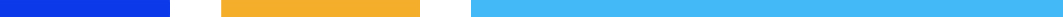 